IDENTITEITSNOTAVAN DE VERENIGING SCHOLEN MET DE BIJBEL TE MOERKAPELLE 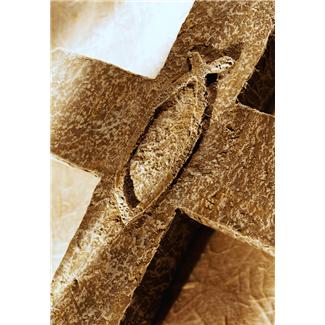 C.B.S. REHOBOTHINTRO In deze nota leggen we uit wat de basis is van ons denken en doen. Het betreft de kern van ons bestaan en van ons werk. In de hoofdstukken 2 en 3 beschrijven we onze grondslag en visie, de hoofdstukken 4 en 5 geven een concretisering daarvan.   Identiteit heeft alles te maken met innerlijke overtuiging en vaste eigenschappen. Die combinatie maakt een individu en ook een gemeenschap uniek. Vanuit de identiteit wordt de wereld bezien en beoordeeld. Identiteit moet geleefd en beleefd worden. Als schoolgemeenschap willen we verantwoording doen van onze identiteit, opdat wij begrijpen en door anderen begrepen worden.   UITGANGSPUNTENAls uitgangspunt van onze identiteit dient de grondslag van de Vereniging, zoals verwoord in de statuten van de Vereniging. Deze grondslag is het Woord van God, de Bijbel. Het onderwijs aan de kinderen is geheel in overeenstemming met de in de Bijbel geopenbaarde wil van God,  zoals die in de drie formulieren van Enigheid is omschreven. Je kunt zeggen dat de Bijbel is de bron en het fundament van onze levensbeschouwing, de opvoeding en ons onderwijs.Identiteit en kwaliteit zijn onlosmakelijk aan elkaar verbonden. We streven naar het beste voor het kind omlijnd door bijbelse kaders. Vanuit onze identiteit geven we gestalte aan de pedagogische opdracht. Onze opdracht is de kinderen uit liefde te onderwijzen tot eer van God.  Het opvoedend handelen moet uit ons hart komen. Het is meer dan het aanleren en toepassen van regels.Communicatie over hoe wij onze identiteit willen uitstralen naar buiten (imago) vraagt regelmatige bezinning van onze diepste beweegredenen voor christelijk onderwijs, en hoe wij hierin de ouders en hun kinderen kunnen “dienen”. Onze identiteit en de daaraan verbonden eis van kwaliteit vormen de basis voor het formuleren van doelen ten aanzien van de opvoeding en het onderwijs op de christelijke basisschool Rehoboth. De meerwaarde van onze Christelijke school is gelegen in de volgende aspecten:Wij willen naast een onderwijsinstelling ook van opvoedkundige betekenis zijn in die zin dat kinderen gevormd worden voor het leven, volgens de normen van God, die zich in de Bijbel en in de persoon van Jezus Christus bekend heeft gemaakt. Onze christelijke school neemt daarom een extra verantwoordelijkheid op zich: kinderen wijzen op de zin en bestemming van het leven. In Christus is onze kennis niet hol en leeg en onze toekomst niet onzeker, maar in Jezus Christus is hèt Leven.Wij zijn ervan overtuigd, dat het geloof het hele leven omvat; dat is merkbaar in alle vak- en vormingsgebieden van de school en alle facetten van het mens zijn.Onze christelijke school staat niet buiten het dagelijkse leven, maar geeft juist aan wat het Evangelie betekent voor ieder mens en voor de hele wereld.De keuze voor deze benadering heeft soms ingrijpende gevolgen voor de inhoud van het onderwijs. Het maakt duidelijk, dat het christelijk onderwijs altijd zal staan in het spanningsveld tussen de bijbelse invulling en de heersende maatschappelijke eisen. Er is steeds moed en volharding nodig om de vertaling van het eigen karakter, de eigen identiteit, in de volle breedte waar te maken.VISIEMensbeeldGod heeft de mens goed geschapen, maar door de zondeval in het paradijs is het hele menselijk geslacht door de neiging tot zondigen aangetast. Er is geen mens die kan voldoen aan Gods wil. We belijden dan ook dat ieder mens geboren wordt als zondaar.  De mens kan weer in ere hersteld worden door het geloof in de Heere Jezus, Gods Zoon, Die door Zijn lijden en sterven voor de zonde heeft betaald. Door de genade van God kan de doorwerking van de zonde getemperd worden en de relatie met God hersteld.        In de uitwerking van het mens- en kindbeeld zijn de volgende aspecten voor ons van groot belang:Het aanspreken van alle door God geschonken gaven en talenten. Het gaat dan niet alleen om de cognitieve gaven. Behalve het hoofd, dienen ook het hart en de handen hun bestemde plaats te krijgen. Daarbij dient de eenheid van de mens benadrukt te worden.Het kind moet als relationeel wezen benaderd worden. Daarmee wordt bedoeld dat hij of zij nooit los gezien mag worden van de relatie tot God, de naaste en het geschapene.De mens is verantwoordelijk voor de omgang met zijn omgeving. Dit aspect willen we op school de leerlingen leren. Het verantwoordelijkheidsbesef ontstaat door de leerling te leren verantwoordelijkheid te dragen in overeenstemming met leeftijd en mogelijkheden en door in gezin en  school mogelijkheden voor het dragen van eigen verantwoordelijkheid te bieden. Relatie school en maatschappijDe school is een maatschappelijk instituut. Dat houdt in, dat de school voor de maatschappij van betekenis is, maar dat de maatschappij ook van invloed is op de school. De maatschappij - belichaamd door de overheid - biedt de school de formele, financiële en materiële mogelijkheden om taken te verrichten. De school heeft in verhouding tot de maatschappij - dus ook tot de overheid - een relatief autonome positie. Dit autonome komt bijvoorbeeld tot uitdrukking in de vrijheid van oprichting, richting en inrichting van het onderwijs, zoals deze in artikel 23 van de grondwet verankerd is.Binnen de Rehobothschool kiezen we voor een cultuuropvatting, waarin geestelijke, materiële en religieuze elementen met elkaar verbonden zijn en waarbij - vanuit de christelijke levensbeschouwing - de betekenis van de Bijbel centraal dient te staan. De school heeft mede de taak om de kinderen te laten groeien als cultuurdrager en cultuuroverdrager. De school kan dit maar ten dele doen en zal daarbij dus keuzes moeten maken. De school geeft de cultuur niet alleen door, maar geeft daarbij - vanuit het levensbeschouwelijk kader - aan hoe bijvoorbeeld  'Gods vinger de geschiedenis schrijft' en dat God de orde in de natuur gelegd heeft en op welke wijze wij deze vanuit onze cultuuropdracht mogen en moeten gebruiken. We hechten sterk aan de onderlinge relatie tussen gezin, kerk en school. Het gezin is het eerste en natuurlijke opvoedingsmilieu. Op de tweede plaats positioneren we de kerk met vooral een taak in het geestelijk leiding geven aan een christelijke opvoeding. De school moet, op de derde plaats, niet alleen rekening houden met de eerste twee opvoedingsmilieus, maar dient ook de grote invloeden van de medeopvoeders van de jeugd in ogenschouw te nemen. Hierbij betrekken we ook de invloed van de sociale media. De taak van de school ligt op het terrein van het opvoeden en onderwijzen, waarin de school een eigen plaats én verantwoordelijkheid heeft.Visie op onderwijsBinnen onze school staan twee begrippen centraal: onderwijzen en opvoeden, en hoewel dit twee onderscheiden begrippen zijn, willen wij ze niet los zien van elkaar. In het onderwijzen richten we ons op het overbrengen en leren van kennis, begrippen, vaardigheden en houding. De school is een leergemeenschap waar de kinderen voldoende kansen krijgen voor passend vervolgonderwijs en om een eigen plaats in de maatschappij te verwerven. In alle groepen wordt ook aandacht besteed aan karaktervorming van de kinderen. In het onderwijs hebben de onderwijsgevenden rekening te houden met de ontwikkelingsfase waarin het kind zich bevindt en met de gaven en talenten die het kind van de Schepper heeft gekregen. Daarnaast speelt de school vanuit een christelijke levensbeschouwing een belangrijke rol in de opvoeding van de kinderen. Als zodanig zien we de school als een leefgemeenschap. Het onderwijs wil de kinderen begeleiden en vormen tot zelfstandige persoonlijkheden die God zullen eren. Dat betekent dat de school een plaats is waar de boodschap van het Woord van God wordt gebracht. UITWERKINGHet onderwijsVanuit de Bijbel is het de opdracht om de gaven en talenten, die leerlingen gekregen hebben, ten volle te ontplooien tot eer van de Schepper en tot welzijn van de naasten. Christelijk onderwijs dient uit te gaan van verschillen in gaven en in mogelijkheden tot leren bij kinderen.   Voor de formulering van de algemene doelstellingen hebben we gebruik gemaakt van de volgende definitie: 'Opvoeding vindt plaats om de mensen te vormen tot een zelfstandige, God naar Zijn Woord dienende persoonlijkheid, geschikt en bereid al de gaven die hij van God ontving, te besteden tot Gods eer en het heil van het schepsel, in alle levensverbanden, waarin God hem plaatst.' (Waterink) Op basis van bovenstaande kan het kind geholpen worden zijn relatie tot God, tot de medemens, tot de samenleving en tot de totale schepping te zien. Opdat hij leert om op persoonlijke wijze daaraan vorm te geven en op een eigentijdse manier als christen te leven in de maatschappij.De school dient daarom de gemeenschap te zijn, waarin de kinderen zich volgens deze doelstelling kunnen ontwikkelen. Dit gegeven stelt een aantal eisen aan de school:  Het kind moet zich veilig en geborgen voelen, om zo een zelfstandige, weerbare en zelfredzame houding te ontwikkelen. De kinderen worden daarom ook gebracht tot een houding, waarbij respectvol met anderen wordt omgegaan en er aandacht en zorg bestaat voor de ander.Het eigene van ieder kind dient te worden gerespecteerd. Alle kinderen zijn uniek en tevens gelijkwaardig aan elkaar. De kinderen moet een positief kritische houding worden bijgebracht ten opzichte van de maatschappij met haar eigen normen en waarden en ten opzichte van de eigen opstelling en bijdrage. Dit maakt dat kinderen moeten leren om verantwoordelijkheid te dragen voor hun werk (op school en later in de maatschappij) en in hun omgang met anderen. Essentieel is dat opvoeden en onderwijzen gebeurt in een interactie met een onderwijsgevende. Deze heeft een centrale plaats in de begeleiding van de leerling tot 'zelfstandige, God naar zijn Woord dienende persoonlijkheid'. De leraar stuurt, hij ontsluit, hij brengt verdieping aan, hij corrigeert, hij neemt verantwoordelijkheid op zich en hij leert verantwoordelijkheden over te nemen. Dit houdt in, dat er een goede relatie vereist is tussen leerkracht en leerling. Met andere woorden... de leraar is schatbewaarder, tuinier, herder, gids en priester (W. ter Horst).De leerkracht, de medewerkerEen ieder die werkzaam is op de Rehobothschool, beseft dat zijn handel en wandel van betekenis is. In de omgang met de ander, met name met het kind, worden indrukken achtergelaten en wordt betekenis gegeven aan het leven van de ander. Iedereen draagt medeverantwoordelijkheid voor de gemeenschap.  Het doel van ons bezig-zijn is getuige te zijn van Jezus Christus. Dat kan alleen als er sprake is van een dagelijkse, persoonlijke omgang met Christus Zelf. Dan krijg en heb je oog voor de ander, geef je elkaar ruimte en verantwoordelijkheid en wil je ook anderen tot Hem leiden. Dat is dienen.De Bijbel spreekt in dat verband over vrucht dragen (Galaten 5:22). Een vrucht die gewerkt wordt door de Heilige Geest en uit verschillende kenmerken bestaat. Juist datgene wat je uitstraalt bepaalt je eigen imago en mede dat van de school.  Hieronder worden de negen facetten van die vrucht van de Geest kort uitgewerkt met een vindplaats uit de Bijbel.Liefde (1 Kor. 13)Liefde is geen karaktertrek maar een instelling die door God gewerkt wordt in de omgang met Hem. Liefde is de grondhouding van de christen waaruit de andere kenmerken van de vrucht voortkomen. Liefde uit zich in daden en is gericht op God en de naaste. Blijdschap (Psalm 100)Blijdschap is een hartelijke, volle vreugde die niet afhankelijk is van een bepaalde gemoedsstemming of van omstandigheden. Deze blijdschap vindt z’n grond in de vergeving van de zonden door Jezus Christus.Vrede ( Fil. 4:6,7)Vrede is  meer dan afwezigheid van ruzie en oorlog. De echte vrede is er in de herstelde relatie met God. Vanuit die gemeenschap streeft de leraar naar de juiste verhouding met de medemens, naar vrede met de omstandigheden en naar vrede met zichzelf. In de omgang met de naaste is hij gericht op welbevinden. Vrede geeft rust en ontspanning. Lankmoedigheid (het leven van Jozef, Gen.37-50)Deze deugd houdt in dat er geduld is met de zwakte van een ander. De oudtestamentische betekenis is ‘de boosheid uitstellen of vertragen’. Een lankmoedig mens geeft onrecht en ondeugd over aan de Heere en vergeldt geen kwaad voor kwaad, misbruikt zijn macht niet. Zoals de Heere lankmoedig is met de zondaar, zo is de christen lankmoedig met z’n naaste.     Goedertierenheid en Goedheid(Luk 6: 43-45)Zoals de wortel (ondergronds) en de takken (bovengronds) van een boom bij elkaar horen, zo horen deze twee facetten bij elkaar. Als iemand goedertieren is komt dat tot uiting in zijn goedheid. Goedertierenheid is de gezindheid en goedheid heeft te maken met de daden die daaruit voortkomen.  Geloof – trouw – (Dan. 6:5)Hiermee wordt trouw, oprechtheid en integriteit bedoeld. Het gaat om betrouwbaar zijn en vertrouwen hebben in God en in de ander. Zachtmoedigheid – vriendelijkheid – (Mat. 5: 38-48)Dit heeft alles te maken met vriendelijkheid en komt tot uitdrukking als we in de omgang met de naaste inschikkelijk en redelijk zijn, hartelijk en zorgzaam, warm en meelevend. Dat vereist inlevingsvermogen. Matigheid – zelfbeheersing – ( Tit. 2: 4,5)Het gaat hierbij om zelfbeheersing en tevredenheid. Een christen weet van maat houden. Op deze wijze geniet hij van de gaven van God. In dit verband vinden wij ook dat de verhouding tussen bestuur, management, teamleden, bestuur, en medezeggenschapsraad, naar elkaar en onderling een afspiegeling dient te zijn van ons ideaal. Wij zijn van mening dat voorbeeldgedrag in de opvoeding en dus ook in school niet onderschat mag worden.PRAKTIJKEssenties In 2009 hebben de drie geledingen gezamenlijk de essenties van de christelijke school als volgt verwoord: De Rehobothschool is een school:waar onderwijs gegeven wordt vanuit een christelijke visie om kinderen toe te rusten  voor het verdere leven;die openstaat voor gezinnen, die onze grondslag respecteren, en waar ieder kind er mag zijn, ongeacht afkomst, religie en milieu;waar kinderen een veilige leer- en leefomgeving vinden en waar collega’s met elkaar samenwerken. De leraar op de Moerkapelse Rehobothschool:is betrouwbaar in zijn doen en laten; is betrokken op het individu, de groep en de school (presentie);weet zich medeverantwoordelijk voor het onderwijs aan de school.De leerlingen op onze school:voelen zich veilig en weten zich gewaardeerd;dragen verantwoordelijkheid voor hun gedrag en ontwikkeling uitgaande van onze visie en verwachtingen;leren van de leerkracht en van elkaar.     Onze gezamenlijke drijfveer is om:vanuit liefde tot God op bewogen wijze kinderen te helpen hun gaven en talenten te ontplooien tot eer van God.  KernwaardenOnze kernwaarden zijn veiligheid, verantwoordelijkheid, samen, talentontwikkeling en de allesomvattende liefde. Onze pedagogische, didactische opdracht richt zich op deze waarden.     Benoemingsbeleid Er is een duidelijk omschreven identiteitsprofiel (benoemingscriteria) waaraan een teamlid van de Rehobothschool moet voldoen. Dit profiel geldt allereerst de leraren en onderwijsassistenten maar ook de collega’s met een leidinggevende, adviserende dan wel administratieve functie. In het sollicitatiegesprek komen de benoemingscriteria aan bod en wordt het nieuw te benoemen personeelslid gevraagd deze criteria te ondertekenen. Zij zijn niet alleen bij aanvang van het dienstverband van betekenis maar een ieder dient dit profiel blijvend te onderschrijven. Wanneer dit niet meer het geval is, wordt de werknemer geacht ontslag te nemen. Het bestuur onderschrijft de visienota ‘seksuele diversiteit’ van de VGS.        ToelatingsbeleidAlle gezinnen zijn welkom die de grondslag van de school ten minste respecteren. Door middel van het ondertekenen van de identiteitsverklaring voegen de ouders zich aan de inhoud en de organisatie van het onderwijs. Tijdens het intakegesprek met de directeur wordt hierover met de ouders gesproken. Ouders dienen zich te houden aan de regels en afspraken zoals verwoord in de schoolgids. Zo zullen alle kinderen meedoen met gewoonten en activiteiten die verband houden met onze christelijke identiteit.  Dagelijkse praktijk Onze levenbeschouwelijke identiteit doortrekt ons hele onderwijs en uit zich in de wijze waarop wij de ander, in het bijzonder de kinderen, tegemoet treden. Specifiek komt de identiteit aan de orde bij:  Bijbelonderwijs en BijbelgebruikIedere dag wordt tenminste een half uur besteed aan Bijbelonderwijs. De Bijbelse geschiedenissen worden verteld en nabesproken. De kern van onze boodschap is al eerder in dit document aan de orde geweest. Wat betreft de ouderrapportage wordt gekeken naar de betrokkenheid van de leerling tijdens deze lessen. Bijbelkennis vinden we belangrijk omdat deze bijdraagt aan het verstaan van Gods boodschap. In groep 8 krijgen de leerlingen hiervoor huiswerk mee. Bij de voorbereiding van de lessen Bijbelse Geschiedenis kunnen verschillende bijbelgetrouwe vertalingen gebruikt worden. In de les en bij schoolactiviteiten wordt de Herziene Statenvertaling gebruikt.  Zingen en gebeden Iedere dag wordt begonnen en geëindigd met gebed uitgesproken door de leerkracht. De momenten rond de middagpauze worden gekenmerkt door het gebed of het zingen van een (psalm)lied.   We hanteren een overzicht van psalmen die in ieder geval vanaf groep 3 wekelijks aangeleerd worden. Naast het zingen van psalmen (berijming 1773) zingen we lofzangen en geestelijke liederen (Efeze 5:19). De toetssteen voor de inhoud van de liederen is de geloofsleer volgens de Drie Formulieren van Enigheid.Vier- en feestdagenMet de leerlingen staan we nadrukkelijk stil bij de christelijke heilsfeiten. In de schoolgids wordt vermeld op welke wijze we aandacht geven aan de feesten en gedenkdagen. In het kort:Themaweek rond bid- en dankdag Adventsprogramma van drie weken dat begint met een gezamenlijke intro van het thema en eindigt met de viering van het Kerstfeest in de klas en de Kerstzang op het schoolplein.Twee weken lijdensgeschiedenis uitlopend op het Paasfeest; Of het Paasfeest of het Pinksterfeest wordt samen met ouders en belangstellenden in de kerk gevierd; de andere feesten krijgen aandacht in de eigen groep.Opening en –sluiting van bijeenkomstenHet team begint en besluit de werkweek gezamenlijk. Deze wordt bij toerbeurt door leraren verzorgd. Er wordt uit de Bijbel gelezen en gebeden.Aan het begin van plenaire ouderavonden, ledenvergaderingen en bestuursvergaderingen wordt een Bijbelgedeelte gelezen en gebeden. De bijeenkomsten worden ook met gebed beëindigd.   Visie op opvoedingDe ouders zijn in onze visie als eerste en uiteindelijk verantwoordelijk voor de opvoeding. De school is een leer- en leefgemeenschap en daarom zijn leraren  medeopvoeders. De opvoedkundige samenwerking en afstemming functioneert wanneer er sprake is van onderling vertrouwen. Als medeopvoeder gebruiken wij de Bijbel als bron van onze leefregels. Daarin is het centrale gebod: Liefde tot God en liefde tot de naaste. Voor de sociaal-emotionele vorming hebben we een eigen leergang opgesteld waarbij iedere week een onderwerp of vaardigheid aan bod komt.Burgerschapkunde komt vooral geïntegreerd aan de orde bij de vakken bijbelse geschiedenis en geestelijke stromingen en aardrijkskunde. (zie notitie burgerschapskunde). Voor Seksuele ontwikkeling en diversiteit gebruiken wij de methode ‘Wonderlijk gemaakt’.      MediagebruikWe hebben als personeel een gedragscode ‘omgaan met media’ opgesteld. Deze code is onze richtlijn en handvat bij het gebruik van de media op school. De voornaamste regel is dat de media-uitingen zich moeten verhouden met onze christelijke boodschap. Onze geloofwaardigheid mag niet ter discussie komen te staan.  2017, april  